В соответствии с Уставом муниципального образования Соль-Илецкий городской округ, Порядком предоставления субсидии из бюджета муниципального образования Соль-Илецкий городской округ на оказание поддержки общественным объединениям, участвующим в охране общественного порядка на территории муниципального образования Соль-Илецкий городской округ, утвержденного постановлением администрации муниципального образования Соль-Илецкий городской округ от 17.08.2022 № 1637-п «Об утверждении Порядка предоставления субсидии из бюджета муниципального образования Соль-Илецкий городской округ на оказание поддержки общественным объединениям, участвующим в охране общественного порядка на территории муниципального образования Соль-Илецкий городской округ», протоколом заседания комиссии по отбору общественных объединений, участвующим в охране общественного порядка на территории муниципального образования Соль-Илецкий городской округ, получателей субсидий за счет средств бюджета муниципального образования  Соль-Илецкий городской округ от 26.12.2023 года, постановляю:1. Признать общественную организацию «Казачья народная дружина муниципального образования Соль-Илецкий городской округ» победителем отбора на предоставление в 2023 году субсидии из бюджета муниципального образования Соль-Илецкий городской округ на охрану общественного порядка на территории муниципального образования Соль-Илецкий городской округ. 2. Выделить денежные средства в виде субсидии общественной организации «Казачья народная дружина муниципального образования Соль-Илецкий городской округ» из бюджета муниципального образования Соль-Илецкий городской округ на охрану общественного порядка на территории муниципального образования Соль-Илецкий городской округ в сумме 32 000,0 (тридцать две тысячи) рублей (заявление от 25.12.2023 года) 3. Контроль за исполнением настоящего постановления возложить на заместителя главы администрации городского округа по работе с территориальными отделами – руководителя аппарата Н.А. Першина.4. Постановление вступает в силу после его официального опубликования.Глава муниципального образованияСоль-Илецкий городской округ                                                      В.И. Дубровин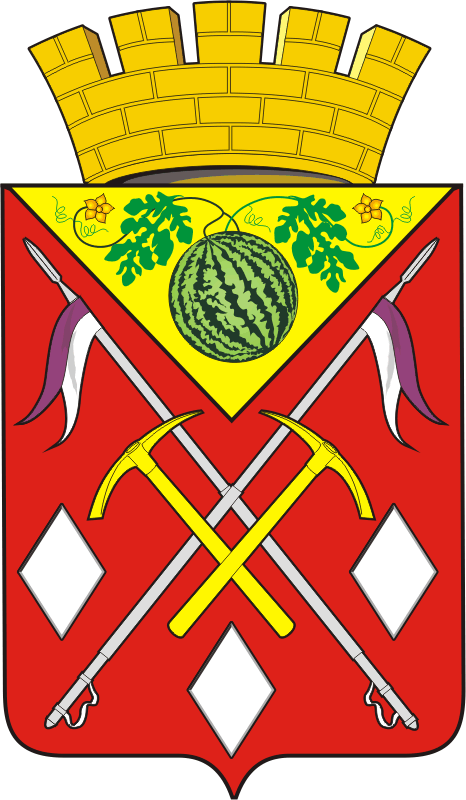 АДМИНИСТРАЦИЯМУНИЦИПАЛЬНОГО ОБРАЗОВАНИЯСОЛЬ-ИЛЕЦКИЙ ГОРОДСКОЙ ОКРУГОРЕНБУРГСКОЙ ОБЛАСТИПОСТАНОВЛЕНИЕ27.12.2023 № 2963-пОб утверждении решения результатов отбора на предоставление субсидии из бюджета муниципального образования Соль-Илецкий городской округ  на оказание поддержки общественным объединениям, участвующим в охране общественного порядка на территории муниципального образования Соль-Илецкий городской округ